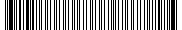 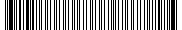 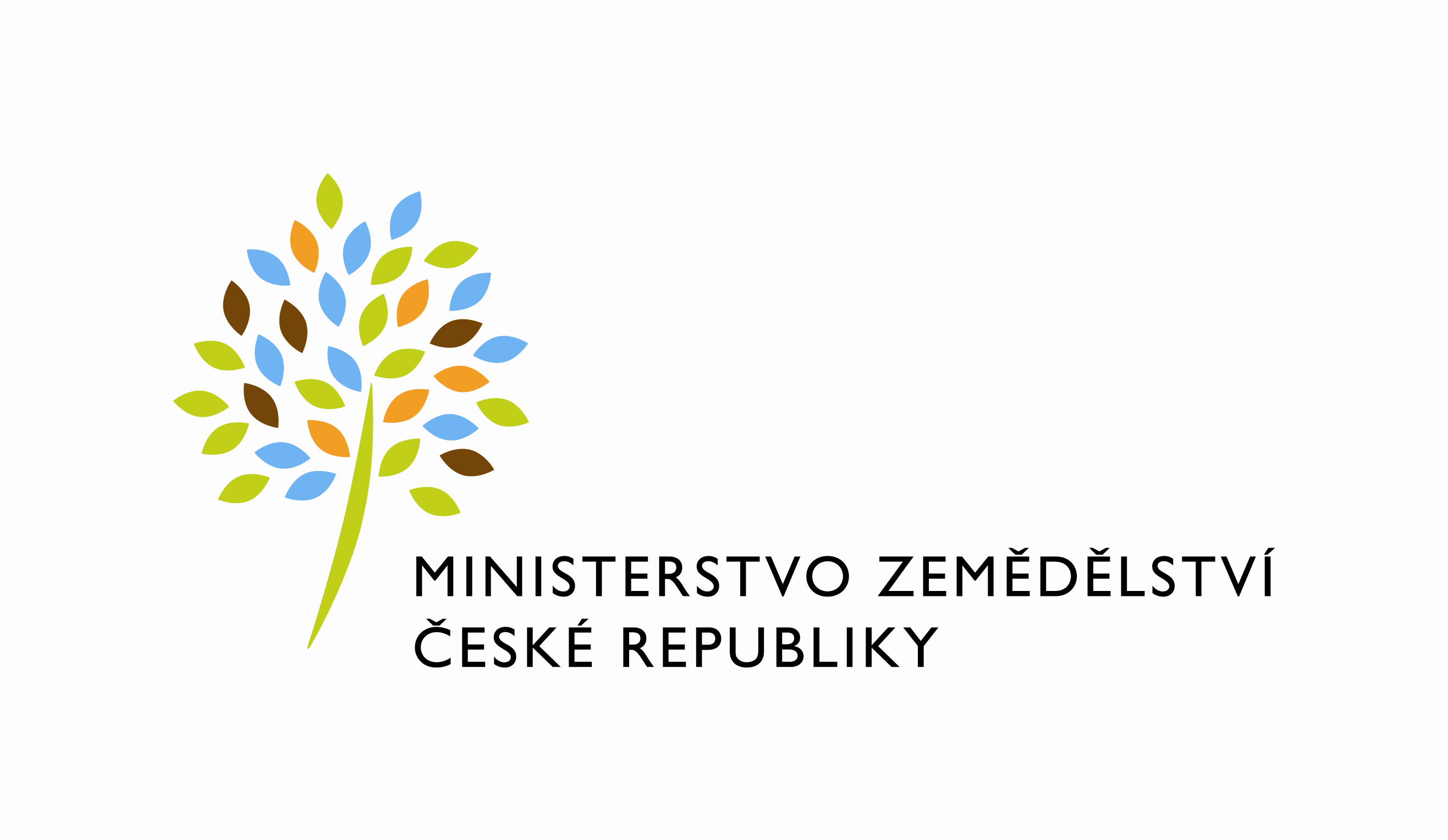 adresa: Těšnov 65/17, Nové Město, 110 00 Praha 1DATUM: 25. 2. 2021Nákup, zásoby, prodej a ceny drůbeže - leden 2021Výsledky statistického zjišťování Drůb (MZe) 4-12 - Měsíční výkaz o nákupu, zásobách, prodeji a cenách drůbeže a drůbežích výrobkůZpracovala:  		Ing. Ilona Bardiovskáútvar: Odbor účetnictví a statistikyČíslo útvaru: 11170SPISOVÁ ZN.:	 2KP26640/2012-13233NAŠE ČJ.:	 12703/2021-MZE-11173VYŘIZUJE:	Ing. Ilona BardiovskáTelefon:	221812718E-MAIL:	Ilona.Bardiovska@mze.czID DS: 	yphaax8Ing. Milan Schovánekředitel odboru